     City of Hoopeston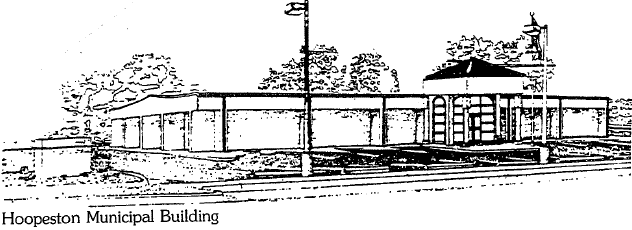 301 W Main St 	 Hoopeston, IL  60942217-283-5833ATTENTIONThe City Clerk will be accepting petitions from those who are running for public offices at City Hall, 301 W. Main St.DATES AND TIMES	Monday, December 14th, 2020		8:30-11:30 AM	Wednesday, December 16th, 2020		8:30-11:30 AM	Friday, December 18th, 2020			8:30-11:30 AM	Monday, December 21st, 2020		8:30-11:30 AM	Tuesday, December 22nd, 2020		8:30-11:30 AMIf you are unable to bring your petition during these hours, please contact City Hall at 217-283-5833 or mail your petition to City Clerk at 301 W. Main St.  